Задание подготовлено в рамках проекта АНО «Лаборатория модернизации образовательных ресурсов» «Кадровый и учебно-методический ресурс формирования общих компетенций обучающихся по программам СПО», который реализуется с использованием гранта Президента Российской Федерации на развитие гражданского общества, предоставленного Фондом президентских грантов.РазработчикОсипова Светлана Аркадьевна, ГАПОУ «Тольяттинский колледж сервисных технологий и предпринимательства»Назначение заданияАнализ рабочей ситуации. Уровень IIМДК.01.01 Технология изготовления столярных изделийТема: Деревообрабатывающие станкиКомментарииКОЗ предлагается обучающимся, как способ организации освоения нового материала.Изучите требования к организации рабочего места станочника рейсмусового станка источник 2) и фрагменты инструкции по охране труда (источник 3). Рассмотрите фотографии (источник 1).Оцените соответствие ситуации на рабочем месте требованиям.Заполните бланк. Если вы даете отрицательную оценку, запишите основания к графе «Комментарии».БланкИсточник 1Фотография 1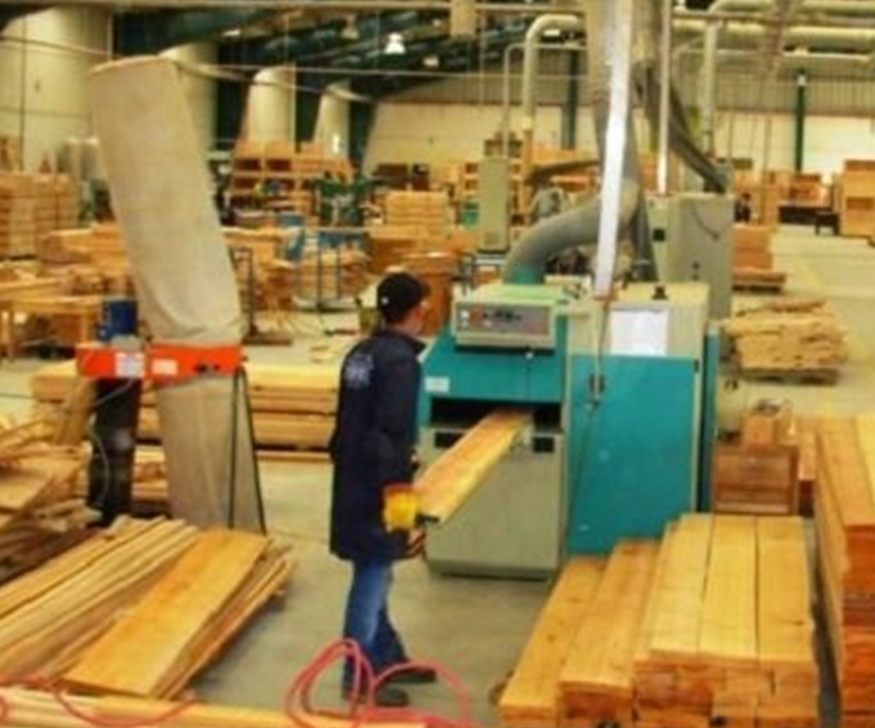 Фотография 2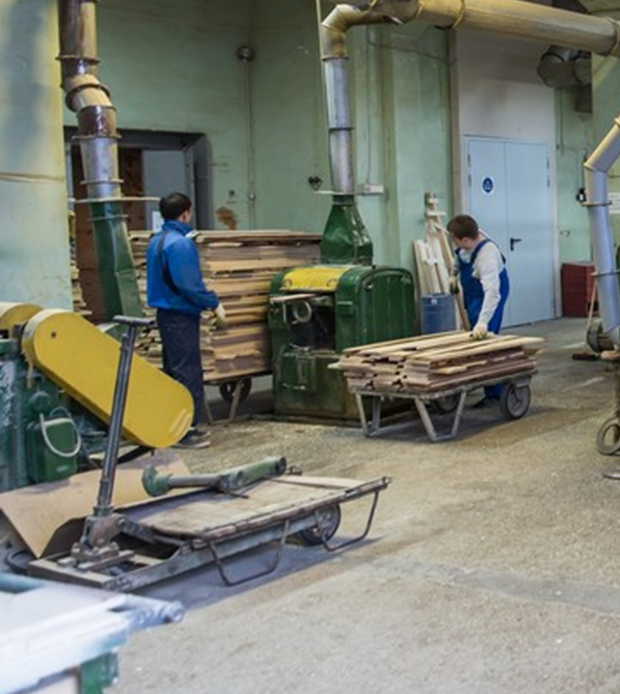 Фотография 3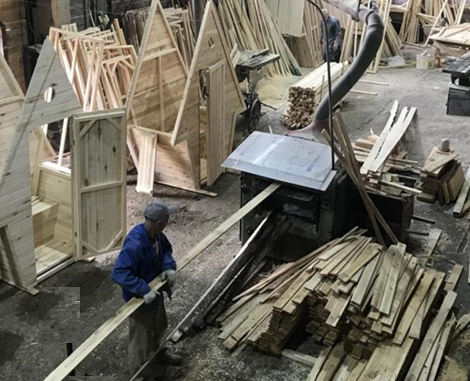 Источник 2Организация рабочего места станочникаОрганизация рабочего места столяра включает в себя целесообразный выбор оборудования и удобную планировку рабочего места, рациональное расположение инструмента и приспособлений, нормальное освещение рабочего места.Рейсмусовый станок – строгальное оборудование, предназначен для придания заготовке требуемой толщины. Он позволяет сделать поверхности дерева параллельными. После обработки заготовок рейсмусом можно получить детали с ровными гранями и нужным поперечным сечением. Также он устраняет  внешние дефекты деревянных заготовок и придает им нужную форму.Работа на станке включает операции подачи заготовок в станок и приема из станка обработанных. Минимальная длина обрабатываемых заготовок ограничена конструкцией механизма подачи (300-450 мм для станков разных моделей). Заготовки, обрабатываемые на одностороннем станке, должны иметь профугованную базовую поверхность.Рейсмусовый станок обслуживают двое рабочих. При обработке на станке небольшой партии заготовок может работать и один станочник. Он берет из штабеля заготовку, укладывает ее базовой поверхностью на рабочий стол и продвигает к вальцам. Когда вальцы захватят переднюю часть, заготовки, станочник кладет на стол следующую заготовку, упирая ее торцом в торец предыдущей.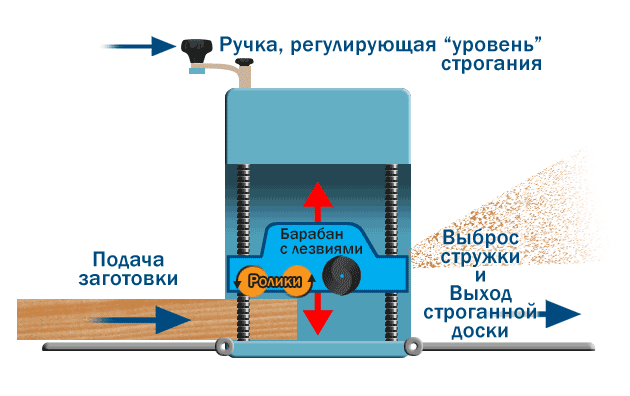 Рис. 1. Принцип работы рейсмусового станка Оборудование должно быть расположено  в помещении  и занимать участок площадью 4-6 кв. м для объемных работ. Важно соблюсти следующие требования:станок располагается так, чтобы к нему был доступ со всех сторон;должно быть место для удобной подачи материала.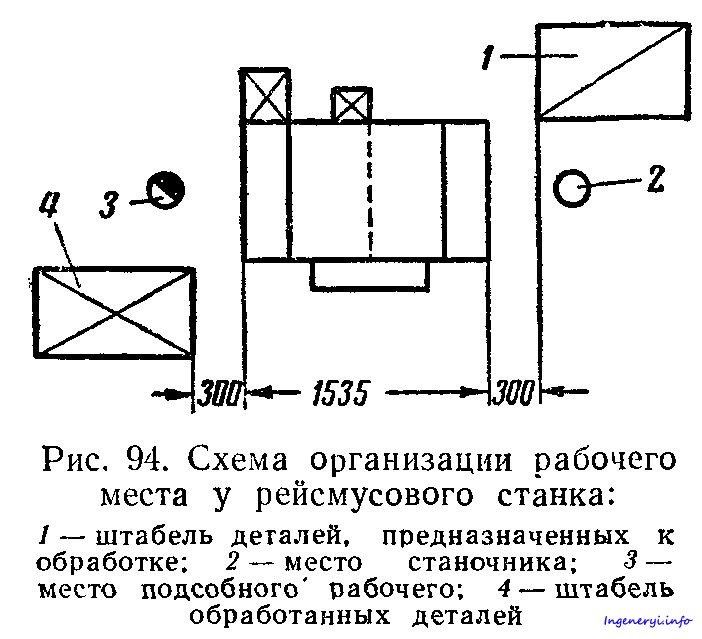 Рис. 2. Схема организации рабочего места у рейсмусового станка:штабель деталей, предназначенных к обработке; 2- место станочника; 3 –  место подсобного рабочего; 4 – штабель обработанных деталейОборудование следует так разместить на рабочем месте, чтобы правильно обслуживать станок и свободно подходить к каждому приспособлению.Рабочий не должен делать ненужных движений для подъема, передачи и перемещения материалов, деталей или инструмента. Все рабочие движения должны выполняться самым коротким путем и сводиться по возможности к движениям рук. Необходимость поворота или наклона туловища должна быть устранена или сведена к минимуму. Подвергающийся обработке материал и детали следует располагать в непосредственной близости от станка или верстака, с правой стороны, причем на такой высоте, чтобы рабочему не нужно было бы наклоняться. Материалы и приспособления следует размещать в соответствии с очередностью выполняемых рабочим операций. Заготовки следует размещать с правой стороны, а обработанные детали – с левой.Беспорядок и отсутствие чистоты на рабочем месте снижают производительность труда и часто являются причинами несчастных случаев. Поэтому, кроме рационального оборудования рабочего места и правильного размещения отдельных приспособлений, нужно обеспечить его содержание и поддержание порядка.Пол на рабочем месте должен быть ровным и чистым, не иметь подтеков масла и смазочно-охлаждающей жидкости. Рабочее помещение должно быть оборудовано устройствами для удаления опилок типа «Циклон» и загрязненного воздуха, должен быть обеспечен и приток свежего воздуха. После окончания данной операции все приспособления связанные с конкретной операцией, например образцы, должны быть убраны с рабочего места.Источник 3Инструкция по охране труда для станочников деревообрабатывающих станков(фрагменты)1. Общие требования охраны труда…1.5. Во время работы станочники должны пользоваться средствами индивидуальной защиты (рукавицы, спецодежда, спецобувь, средства защиты органов слуха и др.), выдаваемыми по установленным нормам. 1.6. Рабочие места и рабочие зоны должны иметь достаточное освещение. Свет не должен слепить глаза.…3. Требования охраны труда во время работы…3.3. На рейсмусовых и четырехсторонних строгальных станках необходимо убедиться, что ножевой вал вращается навстречу движению материала.Не разрешается: работать в рукавицах. Для защиты рук следует пользоваться специальными наладонниками; снимать за один проход стружку толщиной более 2 мм; обрабатывать мерзлую древесину, древесину с большими трещинами. Подачу деталей в подающие вальцы производить без рывков, торец в торец.  При этом не держать руки на торце детали. Следить, чтобы толщина строгаемых деталей была одинаковой. Не подводить руки близко к подающим вальцам. Наименьшая длина обрабатываемого материала должна быть на 100 мм больше расстояния между посылочными вальцами. Обработку деталей длиной более 2 м производить с помощью вспомогательных столов с роликами, установленных спереди и сзади станка.  При заедании детали в вальцах остановить станок, после полной остановки ножевого вала вытащить деталь. Согласовывать свои действия с подручными, при необходимости снижать скорость подачи.Использованы материалы источников:https://drevogid.com/instrumenty/stanki/rejsmusovyj.htmlhttps://arbolit.org/poleznoe/portativnyy-reysmus-v-domashney-masterskoy-i-vse-na-chto-on-sposoben.htmlhttp://www.drevesinas.ru/proizvmebeli/workplace/2.htmlhttps://library.fsetan.ru/doc/instruktsiya-po-ohrane-truda-pri-rabote-na-rejsmusovyih-stankah-tipovaya-instruktsiya/https://www.chipmaker.ru/topic/66916/ https://library.fsetan.ru/doc/instruktsiya-po-ohrane-truda-pri-rabote-na-rejsmusovyih-stankah-tipovaya-instruktsiya/ http://prom-nadzor.ru/content/instrukciya-po-ohrane-truda-dlya-stanochnikov-derevoobrabatyvayushchih-stankovИнструмент проверки* Допустимо, если обучающийся отнесет беспорядок в складировании досок к критерию «приемы выполнения трудовых операций соответствуют требованиям техники безопасности»Подсчет балловКритерииРабочее место 1Рабочее место 1Рабочее место 2Рабочее место 2Рабочее место 3Рабочее место 3Критерииоценка, +\-Комментарииоценка, +\-Комментарииоценка, +\-КомментарииРабочее место полностью укомплектовано оборудованием и кадровым ресурсомРасположение станка, материалов и изделий соответствует требованиям рациональной организации рабочего местаЧистота и порядок на рабочем месте обеспечивает безопасное и рациональное выполнение работРабочая одежда и приемы выполнения трудовых операций соответствует требованиям техники безопасностиКритерииРабочее место 1Рабочее место 1Рабочее место 2Рабочее место 2Рабочее место 3Рабочее место 3Критерииоценка, +\-Комментарииоценка, +\-Комментарииоценка, +\-КомментарииРабочее место полностью укомплектовано оборудованием и кадровым ресурсом-нет подсобного рабочего (1)+-нет подсобного рабочего (2)отсутствуют вспомогательные столы с роликами впереди и сзади станка (3)Расположение станка, материалов и изделий соответствует требованиям рациональной организации рабочего места+++Чистота и порядок на рабочем месте обеспечивает безопасное и рациональное выполнение работ++-*«пополз» штабель досок (4)*Рабочая одежда и приемы выполнения трудовых операций соответствует требованиям техники безопасности+++*За полностью верную оценку каждой ситуации2 баллаЗа каждую ситуацию, оцененную с одной ошибкой или пропуском1 баллМаксимально6 балловЗа каждый верно данный комментарий1 баллМаксимально4 баллаОтсутствуют некорректные комментарии (балл ставится при наличии хотя бы одного верно =сделанного комментария)1 баллМаксимальный балл11 баллов